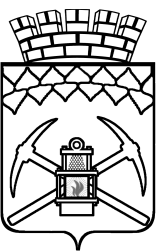 КЕМЕРОВСКАЯ ОБЛАСТЬ – КУЗБАСС УПРАВЛЕНИЕ ПО ЗЕМЕЛЬНЫМ РЕСУРСАМ И МУНИЦИПАЛЬНОМУ ИМУЩЕСТВУ АДМИНИСТРАЦИИ БЕЛОВСКОГО ГОРОДСКОГО ОКРУГАПОСТАНОВЛЕНИЕот _______________________                                                        № ________________О выявлении правообладателяранее учтенного земельного участкаВ соответствии со статьей 69.1 Федерального закона от 13.07.2015                      № 218-ФЗ «О государственной регистрации недвижимости», пунктом 3.57 раздела 3 Положения об Управлении по земельным ресурсам и муниципальному имуществу Администрации Беловского городского округа, утвержденного решением Совета народных депутатов Беловского городского округа от 29.06.2023 № 67/362-н, Управление по земельным ресурсам и муниципальному имуществу Администрации Беловского городского округаПОСТАНОВЛЯЕТ:1. В отношении земельного участка с кадастровым номером 42:21:0702045:27, площадью 652 кв. м, расположенного по адресу: Кемеровская область, г. Белово, пгт Грамотеино, ул. Календарная, д. 8, в качестве его правообладателей выявлены:Дубинина Любовь Ионатоновна, _________ года рождения, место  рождения __________, паспорт гражданина Российской Федерации ____________, СНИЛС _________;Дубинин Константин Анатольевич, _________ года рождения, место рождения __________, паспорт гражданина Российской Федерации ____________, СНИЛС _________. 2. Основание для внесения сведений о правообладателях земельного участка Дубининой Любови Ионатоновне и Дубинине Константине Анатольевиче – выписка из Единого государственного реестра недвижимости об основных характеристиках и зарегистрированных правах на объект недвижимости от 30.08.2023 № КУВИ-001/2023-197964933.3. Контроль исполнения настоящего постановления оставляю за собой.Начальник УЗРМИ АБГО                                                                            Е.Т. Муратов